МІНІСТЕРСТВО ОСВІТИ І НАУКИ УКРАЇНИОДЕСЬКИЙ НАЦІОНАЛЬНИЙ УНІВЕРСИТЕТ імені І. І. МЕЧНИКОВАКОМУНІКАЦІЯВсі робочі оголошення або надсилаються через старосту академгрупи на електронну пошту, або через чат академгрупи у Viber/Telegram. Студенти мають регулярно перевіряти повідомлення і вчасно на них реагувати.Онлайн-консультації проводяться в zoom-конференції за посиланням: https://us04web.zoom.us/j/2741773273?pwd=U3JqeThneEY3TWh0WlFhSFFnZTVwdz09. Идентификатор конференции: 274 177 3273. Код доступа: svRV7y (доц. Степанюк Н.В.)АНОТАЦІЯ  КУРСУПредмет вивчення дисципліни - система англійської мови з точки зору її граматичних, лексико-стилістичних та фонетичних особливостей.Метою курсу є розвиток мовленнєвої компетенції здобувачів, яка передбачає вміння мовця в автоматизованому режимі користуватися англійською мовою в різних соціально-детермінованих ситуаціях спілкування з урахуванням інтра- та інтеркультурних проблем і тенденцій у англомовних країнах та Україні. Основними завданнями курсу є: - поглиблення та розвиток навичок з усіх аспектів мовної діяльності: усного мовлення, читання, письма; - активізація усної мовленнєвої компетенції, відпрацювання навичок на матеріалах автентичного характеру; - систематизація знань здобувачів з практичної граматики сучасної англійської мови, введення матеріалу середньої складності.Очікувані результатиУ результаті вивчення навчальної дисципліни здобувач повинен: знати та розуміти систему мови, що вивчається, і вміти використовувати ці знання у професійній діяльності; знати принципи, технології і прийоми створення усних і письмових текстів різних жанрів і стилів іноземною мовою;	вміти правильно вимовляти та інтонувати незнайомий текст будь-якої складності; правильно практично застосовувати одержані знання з граматики; визначати значення незнайомих слів з контексту; активно володіти побутовою, книжковою, та лінгвістичною лексикою з тем, що вивчалися протягом курсу; робити усне чи письмове повідомлення.ОПИС КУРСУФорми і методи навчанняКурс буде викладений у формі практичних занять (90 год.  на очному відділенні, 18 год.  на заочному відділенні) та організації самостійної роботи студентів  (90 год. – на очному відділенні,  72 год.  на заочному відділенні). Методи навчання:Словесні: розповідь, пояснення, бесіда.Наочні: ілюстрація (у тому числі мультимедійні презентації), демонстрація.Практичні: вправи, тренувальні вправи, творчі вправи, рольові ігри, обговорення проблемних ситуацій, підготовка і виступи з доповідями, обговорення доповідей.Зміст навчальної дисципліниЗмістовий модуль 1. PhoneticsТема 1. The system of vowel phonemes. Long vowels and short sounds. Diphthongs. Pronunciation in a dictionary.Тема 2. The system of consonant phonemes. Voiced and unvoiced consonants. Pronunciation in a dictionary.Тема 3. Word stress. Reading of stressed vowels. Reading of unstressed vowels.Тема 4. Sentence stress. English intonation. Tones and scales.Тема 5. Intonation of different communicative types. Intonation of affirmative sentences. Intonation of general questions, special questions, tag questions and alternative questions.Тема 6. Sounding friendly. Intonation of address. Pronunciation of the word please.Змістовий модуль 2. Vocabulary studiesТема 1. Unit 1A. Where are you from? Unit 1B. Describing people: appearance and personality. Unit 1C. Describing a picture.Тема 2. Practical English. Hotel problems.Тема 3. Unit 2A. Holidays. Unit 2B. The story behind the photo. Unit 2C. Verb phrases.Тема 4. Unit 3A. Airports. Unit 3B. Verbs + prepositions. Unit 3C. Expressions for paraphrasing.Тема 5. Practical English. Restaurant problems.Тема 6. Unit 4A. Parents and teenagers. Housework. Unit 4B. Fashion and shopping. Unit 4C. Adjectives ending -ed, -ing.Тема 7. Unit 5A. Time expressions. Unit 5B. Describing a town or city.   Unit 5C. Health and the body.Тема 8. Practical English. The wrong shoes.Тема 9. Unit 6A. Opposite verbs. 6B. Verb + back. 6C. Adjectives  + prepositions.Змістовий модуль 3. GrammarТема 1. Word order in questions. Object questions. Subject questions.Тема 2. Present simple. Present continuous. Their forms and usage. Translation.                                                                                           Тема 3. Past simple. Past continuous. Their forms and usage. Translation.                                                                                           Тема 4. Present continuous and to be going. Forms and usage. Translation.                                                                                           Тема 5. Present perfect and Past simple. Their forms and usage. Translation.                                                                                           Тема 6. Pronouns. Indefinite pronouns some, any. Pronouns somebody, something, anybody, anything. Negative pronouns no, nobody, no one, nothing, none.  Defining pronouns every, everybody, everyone, everything.Тема 7. Adjectives and adverbs. Formation. Comparative adjectives and  adverbs. Superlatives.Тема 8. Quantifiers  too much, too many, too. Pronoun (not) enough. Usage and translation.Тема 9. Future simple. Forms and usage. Translation. Future simple VS Present continuous and to be going.                                                                                    Тема 10. Will and shall as modals. The usage of modals in offers and requests. Змістовий модуль 4. Home readingТема 1. “The interesting most boring man in the world” by Chris RoseТема 2. “Mistaken identity” by Mark TwainТема 3. “Lost love” by Jan CarewТема 4. “The fog horn” by Ray BradburyТема 5. “To build a fire” by Jack LondonТема 6. “My watch” by Mark TwainТема 7. “A scandal in Bohemia” by A.K.Doyle.Перелік  рекомендованої літературиОсновна1. English File. Pre-intermediate. Student’s Book (third edition). Oxford University Press, 2016. 167p.2. English File. Pre-intermediate. Workbook (third edition). Oxford University Press, 2016. 95p.3. Murphy R. English Grammar in Use. Intermediate (fifth edition). Cambridge University Press, 2019. 396p.ДодатковаВерба Г.В., Верба Л.Г. Граматика сучасної англійської мови. Київ, ТОВ «ВП Логос-М», 2019. 342 с. Baker A. Ship or Sheep? An intermediate pronunciation course. Cambridge University Press, 2015. 238p.Redman St. English Vocabulary in Use. Pre-intermediate and intermediate (fourth edition). Cambridge University Press, 2017. 296p.Електронні інформаційні ресурси Bradbury R. The fog horn. URL: https://lingualeo.com/en/jungle/ray-bradbury-short-stories-the-fog-horn-510409Cambridge Dictionary. URL: https://dictionary.cambridge.org Carew J. Lost love. URL: https://lingualeo.com/ru/jungle/lost-love-by-jan- carew-396399London J. To build a fire. URL: https://learningenglish.voanews.com/a/to- build-a-fire-by-jack-london/4773627.htmlOxford Learner’s Dictionary. URL:https://www.oxfordlearnersdictionaries.comRose Ch. The interesting most boring man in the world. URL: https://learnenglish.britishcouncil.org/general-english/story-zone/b2-c1-stories/the-interesting-most-boring-man-in-the-worldTwain M. Mistaken identity. URL: https://lengish.com/texts/text-74.htmlTwain M. My watch. URL: https://lingualeo.com/es/jungle/my-watch-by- mark-twain-22808ОЦІНЮВАННЯФормами контролю є поточний та підсумковий контроль.Методи поточного контролю включають оцінювання усних відповідей під час практичних занять, усних доповідей, письмових контрольних робіт. Підсумковий контроль Очна форма навчання: залік наприкінці семестру.У ході поточного контролю за кожний змістовий модуль здобувач може отримати максимальну оцінку 100 балів (середнє арифметичне суми балів за теми, що були пройдені). Кожна з тем оцінюється в 100 балів. Загальна оцінка є середнім арифметичним між балами за Змістові модулі 1, 2, 3, 4. Здобувач вищої освіти одержує підсумкову оцінку, якщо за результатами поточного контролю він набрав за кожну тему 60 і більше балів. Якщо за результатами поточного контролю студент набрав менше 60 балів, або якщо він набрав 60 і більше балів, проте хоче поліпшити свій підсумковий результат, він повинен виконати залікове завдання (див. Перелік питань для поточного контролю) і з урахуванням його результатів одержати відповідну кількість залікових балів із дисципліни.Самостійна роботаСамостійна робота здобувачів здійснюється у вигляді: підготовки до практичних занять та виконання письмових та усних завдань за визначеними змістовими модулями. ПОЛІТИКА КУРСУВідвідування занять та регуляція пропусків. Відвідування занять є обов’язковим. В окремих випадках навчання може відбуватись он-лайн з використанням дистанційних технологій. Відпрацювання пропущених занять має бути регулярним за домовленістю з викладачем у години консультацій. Порядок та умови навчання регламентуються «Положенням про організацію освітнього процесу в ОНУ імені І.І.Мечникова» (poloz-org-osvit-process_2022.pdf).Дедлайни та перескладання. Слід дотримуватися запропонованих у розкладі термінів складання сесії; перескладання відбувається відповідно до «Положення про організацію і проведення контролю результатів навчання здобувачів вищої освіти ОНУі І.І.Мечникова (2020р.) (http://onu.edu.ua/pub/bank/userfiles/files/documents/ polozennya/poloz-org-kontrol_2022.pdf)Політика академічної доброчесності. Регламентується «Положенням про запобігання та виявлення академічного плагіату у освітній та науково-дослідній роботі учасників освітнього процесу та науковців Одеського національного університету імені І.І. Мечникова» (polozhennya-antiplagiat-2021.pdf (onu.edu.ua)Використання комп’ютерів/ телефонів на занятті. Під час занять не дозволяється користуватися мобільними телефонами, які попередньо мають бути переведені у беззвучний режим. Електронні пристрої використовуються лише за умов наявності відповідної вимоги в навчальному завданні.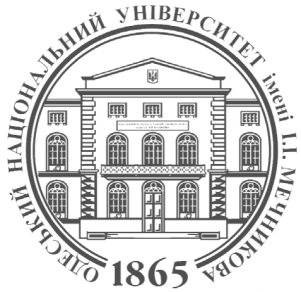 Факультет романо-германської філологіїКафедра лексикології та стилістики англійської мовиСилабус навчальної дисципліниДРУГА ІНОЗЕМНА МОВА (АНГЛІЙСЬКА)Рівень вищої освіти:Перший (бакалаврський)Галузь знань:03    Гуманітарні наукиСпеціальність:035 Філологія Спеціалізація:035.043 Германські мови та літератури (переклад включно), перша – німецькаОсвітньо-професійна програма:Освітньо-професійна програма «Германські мови та літератури (переклад включно), перша – німецька»Семестр, рік навчання:1 рік, 2 семестр Статус дисципліниОбов’язковаОбсяг:Загальна кількість кредитів ЄКТС – 6/3, Загальна кількість годин 180/90, з яких: Очна форма навчання: практичні заняття – 90 годин, самостійна робота – 90 годинЗаочна форма навчання: практичні заняття – 18 годин, самостійна робота – 72 годинМова викладання:англійськаДень, час, місце:Відповідно до  розкладуВикладач:Неля Василівна СТЕПАНЮК, к.філол.н., доцент кафедри лексикології та стилістики англійської мовиКонтактна інформація:nelly.stepanyuk@onu.edu.uaРобоче місце:Французький бульвар, 24/26, кафедра лексикології та стилістики англійської мови (ауд. 110)Консультації:згідно з графіком консультаційПоточний контрольПоточний контрольПоточний контрольПоточний контрольПоточний контрольПоточний контрольПоточний контрольПоточний контрольЗагальнаоцінкаЗМ 1БалиЗМ 2БалиЗМ 3БалиЗМ 4Бали100Т 1100Т 1100Т 1100Т 1100100Т 2100Т2100Т 2100Т 2100100Т 3100Т3100Т 3100Т 3100100Т 4100Т 4100Т 4100Т 4100100Т 5100Т5100Т5100Т5100100Т 6100Т 6100Т6100Т6100100Т 7100Т7100Т7100100Т 8100Т8100100Т 9100Т9100100Т10100100Середній бал за ЗМ 1100Середній бал за ЗМ 2100Середній бал за ЗМ 3100Середній бал за ЗМ 4100100